                Adresa juridică / sediul: Republica Moldova,                Cod fiscal: 1011620006890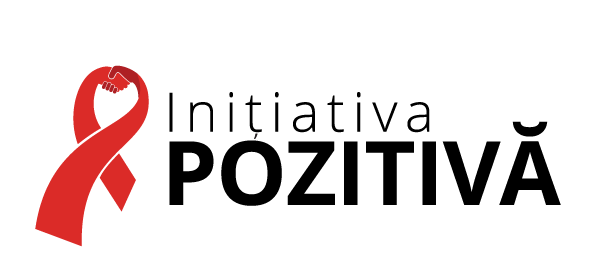                 MD 2043, mun. Chișinău, str. Independenței, 6/2            Tel.: (+373 22) 00-99-74   Gmail: secretariat.initiativapozitiva@gmail.com             Pagină web: www.positivepeople.md                                                                              TERMENI DE REFERINŢĂpentru funcţia de expert / grup de experțiI.	INFORMAŢII GENERALE DESPRE PROIECTAsociația Obștească „Inițiativa Pozitivă” este o organizație a pacienților care trăiesc, sunt afectați și/sau sunt vulnerabili la HIV, hepatita C, cât și TB, cu o experiență vastă în domeniul HIV/SIDA şi narcomaniei, care își realizează activitatea pe întreg teritoriu al Republicii Moldova. Scopurile organizației sunt axate pe:Profilaxia epidemiei HIV/SIDA, hepatitei virale C, tuberculozei, dependenței de droguri și a altor boli periculoase din punct de vedere social;Extinderea accesului la tratament, îngrijire și suport în contextul epidemiei HIV/SIDA, hepatitei virale C, tuberculozei și dependenței de droguri;Implicarea pe larg a beneficiarilor în procesul de luare a deciziilor cu privire la aspectele – cheie de contracarare a epidemiei HIV/SIDA, hepatitei virale C, tuberculozei, dependenței de droguri și a altor boli periculoase din punct de vedere social, şi înlăturare a consecinţelor ei la toate nivelele;Consolidarea potențialului organizațiilor și al comunităților de beneficiari;Contribuirea la apărarea drepturilor omului;Promovarea educației și angajării persoanelor din grupurile de risc;Reintegrarea socială a deținuților.La moment, A.O. „Iniţiativa Pozitivă în cadrul proiectului nr. 3523 „Activi pentru educație în penitenciar”, implementat cu suportul Ministerului Afacerilor Externe al Germaniei, semnat între DVV International Moldova și A.O. „Iniţiativa Pozitivă” la 01.08.2019, intenționează să aplice o parte din fonduri pentru contractarea unui expert (persoană fizică sau juridică) sau grup de experți, pentru efectuarea unui studiu, ce ține de analiza situației privind accesul la educație a deținuților în penitenciarele din RM și după detenție a acestora.II.	OBIECTIVUL SERVICIILOR      Obiectivul serviciilor constă în analiza situației curente privind accesul la educație în penitenciare și după detenție, și elaborarea unor recomandări clare pentru păstrarea bunelor practici sau îmbunătățirea situației de moment. III.	 DESCRIEREA ACTIVITĂŢILOR ŞI A RESPONSABILITĂŢILORA.O. „Inițiativa Pozitivă” intenționează de a contracta un expert calificat (persoană fizică sau juridică) sau grup de experți, care va efectua Studiul privind educația în penitenciare și în perioada de post-detenție, și va elabora o fișă informativă pe baza studiului. Expertul, va fi responsabil de îndeplinirea următoarelor sarcini:Analiza situației curente în domeniul educației în sistemul penitenciar și post-detenție;Elaborarea Raportului pe baza studiului privind accesul la educație în sistemul penitenciar și post-detenție (volumul nu mai puțin de 20 pagini, fără anexe; elaborat în 2 limbi – română și rusa sau engleza la alegere);Elaborarea Fișei informative pe baza raportului (volumul – 4-6 pagini, în 3 limbi – română, rusă și engleză).IV. RESPONSABILITĂȚI SPECIFICEÎn cadrul Studiului vor fi abordate următoarele aspecte:Structura sistemului penitenciar și tipurile de penitenciare;Date statistice privind numărul de persoane deținute, nivelul de recidivă, ș.a.;Date statistice privind nivelul de educație a deținuților;Programele de educație formală și non-formală, accesul la aceste programe;Principalii furnizori de programe de educație;Tipurile și formele de educație;Legislația și actele normative, care reglementează domeniul educației deținuților;Raportele comisiilor de monitorizare a situației în domeniul educației deținuților;Analiza cheltuielilor pentru întreținerea deținuților, și cîte resurse se cheltuie pentru educației (dacă sunt date);Asistență după eliberare – ce servicii există în domeniul educației.Studiul va finaliza cu prezentarea în ansamblu a aspectelor problematice și elaborarea recomandărilor pentru îmbunătățirea situației.V. CALIFICĂRILE NECESARE:Consultantul trebuie să deţină următoarele calificări:1. Calificări generale:   - Diplomă universitară în drept, pedagogie, psihologie, asistență socială sau un alt domeniu conex. Diplomele de masterat și doctorat vor constitui un avantaj (max. 20 puncte);- Cel puțin 5 ani de experiență în domeniul activităților, orientate spre educația și reintegrarea deținuților / foștilor deținuți (max. 15 puncte).2.  Experienţă şi competențe specifice:- Cunoașterea domeniului penitenciar (max. 15 puncte);- Cunoașterea situației privind barierele existente pentru accesul mai larg la educație a deținuților și foștilor deținuți (max. 15 puncte); - Abilitați analitice și experiența în elaborarea rapoartelor (max. 15 puncte).3. Abilități lingvistice:- Cunoașterea a limbilor română, rusă și engleză (max. 10 puncte). - Abilități de lucru cu calulatorul (max. 10 puncte).VI.	CRITERII DE EVALUARECandidatul al cărui CV va corespunde criteriilor menționate în „Termenii de Referință” și va obţine cel mai înalt punctaj de evaluare va fi invitat pentru depunerea ofertei financiare.    VII.   DURATA PRESTĂRII SERVICIILOR/CONTRACTĂRII:Expertul selectat își va asuma îndeplinirea tuturor responsabilităților prevăzute în cadrul prezentului document. Raportul final trebuie să fie prezentat la mijlocul lunii noiembrie 2019. Expertul va agrea activitățile cu Coordonatorul Proiectului. CRITERII de analiză a CV-urilorPUNCTAJ MAXIM POSIBIL1.Calificări generale 35 puncte2.Experienţă şi competențe specifice45 puncte3.Limbă şi abilităţi relevante20 puncteTotal:100 puncte